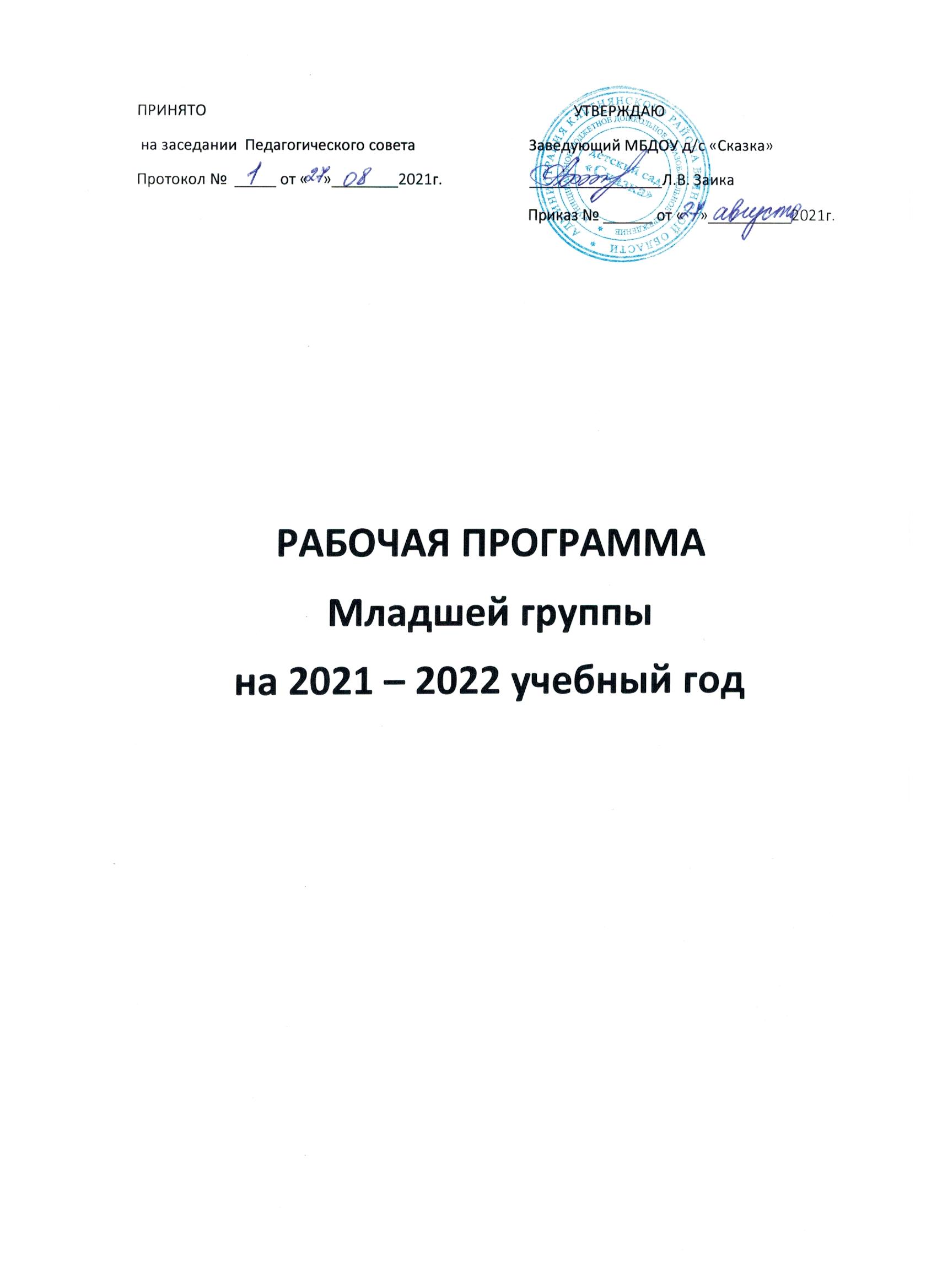 СОДЕРЖАНИЕЦелевой раздел …………………………………………………………………………3Пояснительная записка…………………………………………………………………3Цели и задачи программы………………………………………………………………3Возрастная  характеристика  детей  3-4 лет……………………………………………4Приоритетные направления деятельности группы………………………...………….6Планируемые результаты освоения программы……………………………………….7Содержательный раздел……………………………………...……………………….....9Комплексно-тематическое планирование………………………………………………9Содержание воспитательно-образовательной работы по образовательным областям…………………………………...…………………….11Взаимодействие с семьями воспитанников……………………………………...……26Организационный раздел…………………………………...………………………….26Материально-техническое обеспечение…………………………………………...….26Программно-методическое обеспечение………………………....…………….……..33Развивающая предметно-пространственная среда……………...……………………34Режим дня……………………………...………………………………………………..36Расписание организованной образовательной деятельности…………………….….37Оздоровительные мероприятия………………………………………………………..38Особенности традиционных праздников, мероприятий. ……………………………40Список литературы …………………………………………………………………………….43Приложения …………………………………………………………………………………….44I  ЦЕЛЕВОЙ  РАЗДЕЛ1.1 Пояснительная записка.В соответствии с требованиями  пункта 6 статьи 12 ФЗ № 273 «Об образовании» от 29.12.2012 года, требованиями федерального государственного образовательного стандарта дошкольного образования (ФГОС ДО), учётом примерных программ дошкольного образования педагогический коллектив МБДОУ детский сад «Сказка» пгт. Клетня  разработал данную основную образовательную программу (ООП). Данная программа определяет специфику организации воспитательно-образовательной деятельности в организации, цели и задачи, содержание, формы образовательной деятельности в соответствии с ОО ФГОС ДО.   Сроки реализации программы: 2021-2022 учебный год. Каждый раздел данной программы включает в себя как обязательную (инвариантную) часть, так и вариативную (часть, формируемую участниками образовательного процесса в зависимости от условий МБДОУ  детский сад «Сказка» пгт. Клетня). В основе ООП лежит примерная общеобразовательная программа дошкольного образования: «От рождения до школы» под редакцией Н.Е. Веракса, Т.С.Комаровой, М.А.Васильевой 2014г.Часть Программы, формируемая участниками образовательного процесса, является отражением направлений деятельности, выбранных педагогическим коллективом с учётом приоритетов развития и  представлена:- комплексно-целевой программой «Физкультурно-оздоровительная программа «Здоровячок» на период 2020-2025 г.г.» разработанной педагогическим коллективом МБДОУ д/с «Сказка»- парциальной программой «Ладушки. Программа по музыкальному воспитанию детей дошкольного возраста» И. Каплуновой, И. Новоскольцевой, - Санкт- Петербург: издательство «Невская нота», 2010. – 64с.- парциальной программой «Конструирование и художественный труд в детском саду» Л.В. Куцаковой, 3-е изд., перераб. и дополн. – Москва: ТЦ «Сфера», 2015. – 240с.- (Программы ДОУ)Образовательная программа ДОУ разработана в соответствии с требованиями основных нормативных документов:           - Федеральный закон  Российской Федерации от 29.12.2012 г. № 273-ФЗ                                 "Об образовании в Российской Федерации". - Приказ Министерства образования и науки РФ   от 30.08.2013 г. № 1014 «Об утверждении Порядка организации и осуществления деятельности по основным общеобразовательным программам – образовательным программам дошкольного образования». -Приказ Министерства образования и науки РФ от 17.10. 2013 г. № 1155 «Об утверждении федерального государственного стандарта дошкольного образования». - Постановление Главного государственного санитарного врача РФ от 30.06.2020 г. № 16 «Об утверждении санитарно-эпидемиологических правил СП 3.1/2.4.3598-20 «Санитарно-эпидемиологические требования к устройству, содержанию и организации работы образовательных организаций и других и других объектов социальной инфраструктуры для детей и молодёжи в условиях распространения новой коронавирусной инфекции (COVID-19)» 1.2 Цели и задачи реализации программыЦелью Программы является проектирование социальных ситуаций развития ребенка и развивающей предметно-пространственной среды, обеспечивающих позитивную социализацию, мотивацию и поддержку индивидуальности детей через общение, игру, познавательно-исследовательскую деятельность и другие формы активности. Программа, в соответствии с Федеральным законом «Об образовании в Российской Федерации», содействует взаимопониманию и сотрудничеству между людьми, учитывает разнообразие мировоззренческих подходов, способствует реализации права детей дошкольного возраста на свободный выбор мнений и убеждений, обеспечивает развитие способностей каждого ребенка, формирование и развитие личности ребенка в соответствии с принятыми в семье и обществе духовно-нравственными и социокультурными ценностями в целях интеллектуального, духовно-нравственного, творческого и физического развития человека, удовлетворения его образовательных потребностей и интересов. Цели Программы достигаются через решение следующих задач:– охрана и укрепление физического и психического здоровья детей, в том числе их эмоционального благополучия;– обеспечение равных возможностей для полноценного развития каждого ребенка в период дошкольного детства независимо от места проживания, пола, нации, языка, социального статуса;– создание благоприятных условий развития детей в соответствии с их возрастными и индивидуальными особенностями, развитие способностей и творческого потенциала каждого ребенка как субъекта отношений с другими детьми, взрослыми и миром;– объединение обучения и воспитания в целостный образовательный процесс на основе духовно-нравственных и социокультурных ценностей, принятых в обществе правил и норм поведения в интересах человека, семьи, общества;– формирование общей культуры личности детей, развитие их социальных, нравственных, эстетических, интеллектуальных, физических качеств, инициативности, самостоятельности и ответственности ребенка, формирование предпосылок учебной деятельности;– формирование социокультурной среды, соответствующей возрастным и индивидуальным особенностям детей;– обеспечение психолого-педагогической поддержки семьи и повышение компетентности родителей (законных представителей) в вопросах развития и образования, охраны и укрепления здоровья детей;– обеспечение преемственности целей, задач и содержания дошкольного общего и начального общего образования.1.3 Возрастная  характеристика  детей  3-4  лет Физическое   развитие   3-хлетний  ребенок  владеет  основными  жизненно  важными   движениями  (ходьба,  бег,  лазание,  действия  с  предметами).  Возникает  интерес  к  определению  соответствия  движений  образцу.  Дети  испытывают  свои  силы  в  более  сложных  видах  деятельности, но  вместе  с  тем  им  свойственно  неумение  соизмерять  свои  силы  со  своими  возможностями. Моторика  выполнения  движений  характеризуется  более  или  менее  точным  воспроизведением  структуры  движения,  его фаз, направления  и  т.д.  К  4-м  годам  ребенок  может  без  остановки  пройти  по  гимнастической  скамейке,  руки  в  стороны;  ударять мяч  об  пол  и  ловить  его  двумя  руками  (3  раза  подряд);  перекладывать  по  одному  мелкие  предметы  (пуговицы,  горошины  и т.п. – всего  20  шт.)  с  поверхности  стола  в  небольшую  коробку  (правой  рукой). Начинает  развиваться  самооценка  при  выполнении  физических  упражнений,  при  этом  дети  ориентируются  в значительной  мере  на  оценку  воспитателя. 3-4-х летний  ребенок  владеет  элементарными  гигиеническими  навыками  самообслуживания (самостоятельно  и  правильно  моет  руки  с  мылом  после  прогулки,  игр,  туалета;  аккуратно  пользуется  туалетом:  туалетной  бумагой,  не  забывает  спускать  воду  из  бачка  для  слива;  при  приеме  пищи  пользуется  ложкой, салфеткой;  умеет  пользоваться носовым  платком;  может  самостоятельно  устранить  беспорядок  в  одежде,  прическе,  пользуясь  зеркалом,  расческой). Социально-коммуникативное  развитие К трем годам ребенок достигает определенного уровня социальной компетентности: он проявляет интерес к другому человеку, испытывает доверие к нему, стремится к общению и взаимодействию со взрослыми и сверстниками. У ребенка возникают личные симпатии, которые проявляются в желании поделиться игрушкой, оказать помощь, утешить. Ребенок испытывает повышенную потребность в эмоциональном контакте со взрослыми, ярко выражает свои чувства - радость, огорчение, страх, удивление, удовольствие и др. Для налаживания контактов с другими людьми использует речевые и неречевые (взгляды, мимика, жесты, выразительные позы и движения) способы общения. Осознает свою половую принадлежность («Я мальчик», «Я девочка»). Фундаментальная  характеристика ребенка трех лет  - самостоятельность  («Я сам», «Я могу»). Он активно заявляет о своем желании быть, как взрослые (самому есть, одеваться), включаться в настоящие дела (мыть посуду, стирать, делать покупки и т.п.)». Взаимодействие и общение детей четвертого года жизни имеют поверхностный характер, отличаются ситуативностью, неустойчивостью, кратковременностью, чаще всего инициируются взрослым. Для детей 3х летнего возраста характерна  игра рядом. В игре дети выполняют отдельные игровые действия, носящие условный характер. Роль осуществляется фактически, но не называется. Сюжет игры - цепочка из 2х действий; воображаемую ситуацию удерживает взрослый. К 4м годам дети могут объединяться по 2-3 человека, для разыгрывания простейших сюжетно-ролевых игр. Игровые действия взаимосвязаны, имеют четкий ролевой характер. Роль называется, по ходу игры дети могут менять роль. Игровая цепочка состоит из 3-4 взаимосвязанных действий. Дети самостоятельно удерживают воображаемую ситуацию. Речевое  развитие Общение  ребенка  в  этом  возрасте  ситуативно,  инициируется  взрослым, неустойчиво, кратковременно. Осознает  свою  половую  принадлежность. Возникает  новая  форма  общения  со  взрослым – общение  на познавательные темы,  которое  сначала  включено  в  совместную  со  взрослым  познавательную  деятельность. Уникальность речевого развития детей в этом возрасте состоит в том, что в этот период ребенок обладает повышенной чувствительностью к языку, его звуковой и смысловой стороне. В младшем дошкольном возрасте осуществляется переход от исключительного господства ситуативной (понятной только в конкретной обстановке) речи к использованию и ситуативной, и контекстной (свободной от наглядной ситуации) речи.  Овладение  родным  языком  характеризуется  использованием  основных  грамматических  категорий  (согласование,  употребление  их  по  числу, времени  и  т.д.,  хотя  отдельные  ошибки  допускаются)  и  словаря  разговорной  речи.  Возможны  дефекты  звукопроизношения. Познавательное развитие. В развитии познавательной сферы расширяются и качественно изменяются способы и средства ориентировки ребенка в окружающей обстановке.  Ребенок  активно использует  по  назначению  некоторые  бытовые  предметы, игрушки, предметы-заместители   и  словесные  обозначения  объектов  в  быту,  игре, общении.  Формируются  качественно  новые  свойства  сенсорных  процессов:  ощущение  и  восприятие.  В  практической  деятельности  ребенок  учитывает  свойства  предметов  и  их  назначение:  знает  название  3-4  цветов  и  2-3  форм;  может  выбрать  из  3-х  предметов  разных  по  величине  «самый  большой».  Рассматривая  новые  предметы (растения,  камни  и  т.п.)  ребенок не  ограничивается  простым  зрительным  ознакомлением,  а  переходит  к  осязательному,  слуховому  и  обонятельному  восприятию.  Важную  роль  начинают  играть  образы  памяти.  Память  и  внимание  ребенка  носит  непроизвольный,  пассивный   характер.  По  просьбе  взрослого  ребенок  может  запомнить  не  менее  2-3 слов  и  5-6  названий  предметов.  К  4-м  годам  способен  запомнить  значительные  отрывки  из  любимых  произведений..  Рассматривая  объекты,  ребенок  выделяет  один,  наиболее  яркий  признак  предмета,  и  ориентируясь  на  него,  оценивает  предмет  в  целом.  Его  интересуют  результаты  действия,  а  сам  процесс  достижения  еще не  умеет  прослеживать. Конструктивная   деятельность   в  3-4  года  ограничивается  возведением  несложных  построек  по  образцу   (из  2-3 частей)  и  по  замыслу.  Ребенок  может  заниматься,  не  отрываясь,  увлекательным  для  него  деятельностью  в  течение  5  минут.   Художественно-эстетическое  развитие  Ребенок  с  удовольствием  знакомится  с элементарными  средствами  выразительности   (цвет,  звук, форма, движения, жесты),  проявляется  интерес  к  произведениям  народного  и  классического  искусства,  к  литературе  (стихи,  песенки,  потешки),  к  исполнению  и  слушанию  музыкальных произведений. Изобразительная  деятельность  ребенка  зависит  от  его  представлений  о  предмете.  В  3-4  года  они  только  начинают  формироваться.  Графические  образы  бедны,  предметны,  схематичны.  У  одних  дошкольников  в  изображении  отсутствуют  детали,  у  других  рисунки  могут  быть  более  детализированы.  Замысел  меняется  по  ходу  изображения.  Дети  уже  могут  использовать  цвет.  Большое  значение для развития  моторики  в  этом  возрасте  имеет  лепка.  Ребенок  может  вылепить  под  руководством  взрослого  простые  предметы.  В  3-4 года  из-за  недостаточного  развития  мелких  мышц  руки,  дети  не  работают  с  ножницами,  апплицируют  из  готовых геометрических  фигур.  Ребенок  способен  выкладывать  и  наклеивать  элементы  декоративного  узора  и  предметного  схематичного  изображения  из  2-4  основных  частей. В  музыкально-ритмичной  деятельности  ребенок   3-4  лет  испытывает  желание  слушать  музыку и  производить  естественные  движения под  звучащую музыку.  К  4  годам  овладевает элементарными  певческими  навыками  несложных  музыкальных  произведений. Ребенок  хорошо  перевоплощается  в  образ  зайчика,  медведя, лисы,  петушка  и  т.п.  в  движениях,  особенно  под  плясовую  мелодию.  Приобретает  элементарные  навыки  подыгрывания  на  детских  ударных  музыкальных  инструментах  (барабан,  металлофон).  Закладываются  основы  для  развития  музыкально-ритмических  и  художественных  способностей.  1.4 Приоритетные направления деятельности группы Приоритетными направлениями в деятельности группы  является: •	социально-коммуникативное развитие детей; •	познавательное развитие детей; •	речевое развитие детей; •	художественно-эстетическое развитие •	физическое  развитие Наибольшее значение из всех приоритетных направлений уделяется физическому развитию детей, формированию здорового образа жизни. 1.5  Планируемые результатыСпецифика дошкольного детства (гибкость, пластичность развития ребенка, высокий разброс вариантов его развития, его непосредственность и непроизвольность) не позволяет требовать от ребенка дошкольного возраста достижения конкретных образовательных результатов и обусловливает необходимость определения результатов освоения образовательной программы в виде целевых ориентиров.Целевые ориентиры в группе младшего дошкольного возраста (от 3 до 4 лет)Формируемая часть ОПДО ДОУ:Целевые ориентиры в рамках освоения парциальной образовательнойпрограммы по музыкальному воспитанию детей дошкольного возраста «Ладушки»II. СОДЕРЖАТЕЛЬНЫЙ РАЗДЕЛ.2.1 Комплексно-тематическое планирование2.2 Содержание воспитательно-образовательной работы по образовательным областям.Содержание психолого-педагогической работы по освоению детьми образовательной области «Социально-коммуникативное развитие»Социально-коммуникативное развитие направлено на усвоение норм и ценностей, принятых в обществе, включая моральные и нравственные ценности; развитие общения и взаимодействия ребенка со взрослыми и сверстниками; становление самостоятельности, целенаправленности и саморегуляции собственных действий; развитие социального и эмоционального интеллекта, эмоциональной отзывчивости, сопереживания, формирование готовности к совместной деятельности со сверстниками, формирование уважительного отношения и чувства принадлежности к своей семье и к сообществу детей и взрослых в Организации; формирование позитивных установок к различным видам труда и творчества; формирование основ безопасного поведения в быту, социуме, природе.Взаимодействие взрослого и ребенка в игреЗадачи:Постепенно развивать игровой опыт каждого ребёнка;Помогать открывать новые возможности игрового отражения мира;Пробуждать интерес к творческим проявлениям в игре и игровому общению со сверстниками;Развивать доброжелательное отношение детей к близким людям – любовь к родителям, привязанность и доверие к воспитателю, симпатию к сверстникам;Пробуждать эмоциональную отзывчивость детей на состояние близких людей, сверстников, а также героев сказок, животных и желание помочь – пожалеть, утешить, сказать ласковое слово;Помогать детям осваивать разные способы взаимодействия со взрослыми и сверстниками в игре, в повседневном общении и бытовой деятельности;Постепенно приучать детей к выполнению элементарных правил культуры поведения;Развивать умения передавать разные эмоциональные состояния в имитационно-образных играх, сопереживать настроению сверстников в общих делах, играх, занятиях, совместных праздниках;Обогащать представления детей о людях (взрослых и сверстниках), об особенностях их внешнего вида, половых различиях, о ярко выраженных эмоциональных состояниях, о добрых поступках людей, о семье и родственных отношениях.Помочь детям освоить первые представления о труде взрослых, как способе создания и преобразования предметов, необходимых людям (для детских игр, удовлетворения потребности в чистоте посуды, одежды, помещения);Обеспечить правильное восприятие ребёнком простейших трудовых процессов, помочь увидеть направленность результатов труда взрослых в конкретных трудовых процессах на заботу о детях;Воспитывать добрые чувства к близким, бережное отношение к предметам и игрушкам, как результатам труда взрослых, побуждать к отражению полученных впечатлений в играх.Осуществлять постепенное освоение трудовых процессов по самообслуживанию; Побуждать ребёнка помогать сверстнику, застегнуть пуговицу, снять куртку, пальто;Воспитывать сопереживание, эмоциональную отзывчивость, общую гуманистическую направленность взаимоотношений с детьми.Воспитывать бережное отношение к предметному миру; способствовать формированию осознанного способа безопасного для ребёнка поведения; Расширить контакты с взрослыми, научить общаться с незнакомыми людьми; Формировать навыки личной гигиены; Знакомить детей с правилами дорожного движения, учить различать и знать назначение сигналов светофора.Содержание психолого-педагогической работы по освоению детьми образовательной области «Познавательное развитие»Задачи:Обогащать чувственный опыт детей и умение фиксировать его в речи. Совершенствовать восприятие детей, активно включая все органы чувств.Продолжать показывать разные способы обследования предметов, их функции и назначение, расположение в пространстве, включая простейшее экспериментирование.Продолжать знакомить детей с сенсорными эталонами (7 цветов спектра, 5 геометрических форм, 3 градации величины).Побуждать детей использовать сенсорные эталоны в качестве «единиц измерения» при оценке свойств вещей.Совершенствовать конструктивные умения, формировать необходимые технические умения и навыки работы с деревянным строительным материалом.Знакомить детей со свойствами строительного материала, формировать умение располагать его по горизонтали и вертикали, создавать перекрытия, постройки с внутренним свободным пространством.Учить сравнивать контрастные и одинаковые предметы по заданному признаку.Знакомить детей с явлениями общественной жизни и природным окружением, учить наблюдать, вызывать эмоциональный отклик.Содержание психолого-педагогической работы по освоению образовательной области «Речевое развитие»Задачи:Помочь младшим дошкольникам в освоении разговорной речи:понимать обращённую речь с опорой и без опоры на наглядность;реагировать на обращение, используя доступные речевые средства, отвечать на вопросы воспитателя;относить к себе речь взрослого, обращённую к группе людей, понимать её содержание и реагировать в соответствии с ней;задавать вопросы, сообщать об эмоционально значимых фактах, просить разрешение и т.д.;употреблять речевые формы вежливого общения;Рассказывать об эмоционально значимых событиях, используя высказывание из двух-трёх предложений;вступать в речевые контакты с взрослыми и сверстниками;отвечать на вопросы, обращения;сообщать о впечатлениях, побуждениях;участвовать в общем разговоре;слушать, не перебивая собеседника, не отвлекаясь от темы;Совершенствовать умения пользоваться установленными формами вежливого общения: здороваться, благодарить, называть по имени, извиняться, говорить доброжелательным, спокойным тоном; использовать элементы монологической речи в разговорах с воспитателем, в сообщениях о выполнении поручения, в пересказе текстов;Активно использовать необходимые для успешного общения слова, связанные с культурой поведения, бытовой и игровой практикой, с этикой общения и др.Освоить структуру простого предложения.Открыть ребёнку мир словесного искусства, воспитать интерес и любовь к книге, умение её слушать, понимать, эмоционально откликаться на воображаемые события и сопереживать героям;Воспитывать у детей способности и умения эстетически воспринимать произведения литературы, развивать художественно-речевую деятельность;Учить внимательно и сосредоточенно слушать чтение и рассказывание взрослого, не отвлекаться, запоминать и узнавать знакомое произведение, героев сказки, рассказа, запоминать строки стихов, тесты произведений малых фольклорных форм;Отвечать на вопросы по содержанию произведения.Содержание психолого-педагогической работы по освоению образовательной области «Художественно-эстетическое развитие»Задачи:Развитие у детей интереса и желания заниматься изобразительной деятельностью;Развивать интерес, внимание, любознательность, эмоциональный отклик детей на отдельные эстетические свойства и качества предметов окружающей действительности, на эстетическую сторону явлений природы и некоторых социальных явлений;Формировать умение рассматривать картинку, рисунок, узнавать в изображённом знакомые образы предметов, живых объектов, понимать сюжет, эмоционально и эстетически реагировать, сопереживать героям;Знакомить детей с произведениями прикладного искусства, которые составляют эстетическую среду, формируя эмоциональную отзывчивость, видение цвета, цветового ритма;Формировать у детей основы культуры изобразительной деятельности: выполнение элементарных требований к внешней стороне рисунка, лепки, аппликации; правил поведения при выполнении художественной работы, обращении с материалами и орудиями художественного труда.Учить ребёнка эмоционально откликаться на произведения народного искусства: глиняные игрушки, матрёшки, нарядная посуда, одежда, иллюстрациив книжке, скульптура малых форм, изображающая животных; воспитывать бережное отношение к ним;Формировать пространственное образное мышление, становление координации руки и глаз;Дать представления детям о свойствах материалов и инструментов (бумага, кисточка, карандаш);Развивать навыки и умения пользоваться карандашом, кисточкой и гуашевой краской;Осваивать способы создания знакомых образов путём отрывания кусочков пластилина, скатывания, раскатывания для получения округлых форм, колбаски, палочки, присоединения, расплющивания;Формировать первые навыки аппликационной деятельности: составлять на ограниченной плоскости листа композиции из готовых плоских форм (2-3);Дать представления об основных свойствах объёмных геометрических форм (устойчивость, неустойчивость);Учить строить знакомые предметы (дорожки, лесенки, стульчики, диванчик и др.).Воспитание	у	детей	слуховой	сосредоточенности	и	эмоциональнойотзывчивости на музыку;Организация детского экспериментирования с немузыкальными (шумовыми, природными) и музыкальными звуками и исследование качеств музыкального звука: высоты, длительности, тембра; Активизация слуховой восприимчивости;Развитие двигательно-активных видов музыкальной деятельности – младших дошкольников музыкально - ритмических движений и игры на шумовых музыкальных инструментах; Развитие координации  движений и мелкой моторики при обучении приёмам игры на инструментах;Формирование вокальных певческих умений в процессе подпевания взрослому;Стимулирование умений импровизировать и сочинять простейшиемузыкально-художественные образы в музыкальных играх и танцах.Содержание психолого-педагогической работы по освоению детьми образовательной области «Физическое развитие».Задачи:Учить детей согласовывать свои действия с движениями других: начинать и заканчивать упражнения одновременно, соблюдать предложенный темп;Учить детей реагировать на сигнал и действовать в соответствии с ним;Учить детей самостоятельно выполнять простейшие построения и перестроения, физические упражнения в соответствии с указаниями воспитателя;Учить катанию на санках, трёхколёсном велосипеде, ходьбе на лыжах;Воспитывать интерес к физическим упражнениям и совместным подвижным играм в группе и на улице;Развивать потребность ежедневно выполнять утреннюю гимнастику.Вызывать реакцию на речевые сигналы («Беги!», «Стой!», «Лови!», «Бросай!», «Прыгай!» и т.п.) и правила выполнения упражнений и игр;Формировать умение согласовывать действия со сверстниками, быть аккуратным в движениях и перемещениях, соблюдать двигательную безопасность;Развивать инициативность, активность, самостоятельность, произвольность в подвижных играх, совместной и индивидуальной двигательной деятельности;Направленно развивать скоростно-силовые качества детей.Модель организации  образовательного процесса на день Образовательный процесс условно подразделен на: совместную деятельность с детьми: образовательную деятельность, осуществляемую в процессе организации различных видов детской деятельности; образовательную деятельность, осуществляемую в ходе режимных моментов; самостоятельную деятельность детей; взаимодействие с семьями детей по реализации основной образовательной программы дошкольного образования. Модель организации деятельности взрослых и детей в ДОУ Часть, формируемая участниками образовательного процесса. При проектировании ОПДО ДОУ формируемой участниками образовательных отношений использованы основные положения программ и образовательных технологий. Освоение парциальной образовательной программы по музыкальному воспитанию детей дошкольного возраста «Ладушки».. 2.3 Взаимодействие  с семьями воспитанников  В современных условиях дошкольное образовательное учреждение является единственным общественным институтом, регулярно и неформально взаимодействующим с семьей,  то есть  имеющим возможность оказывать  на неё  определенное влияние.       В основу совместной деятельности семьи и дошкольного учреждения заложены следующие принципы: единый подход к процессу воспитания ребёнка; открытость дошкольного учреждения для родителей; взаимное доверие  во взаимоотношениях педагогов и родителей; уважение и доброжелательность друг к другу; дифференцированный подход к каждой семье;равная ответственность родителей и педагогов. План работы с родителями см. Приложение 1III.  ОРГАНИЗАЦИОННЫЙ  РАЗДЕЛ.3.1   Материально-техническое обеспечение.Предметно - развивающая, игровая среда - это система материальных объектов деятельности ребенка, которая в свою очередь моделирует содержание духовного и физического развития ребенка. В период детства маленький человек активно познает окружающий мир. И наша задача сделать окружение для ребенка ярким, интересным, запоминающимся, эмоциональным, активным, мобильным. Правильно организованная предметно - развивающая, игровая среда, помогает взрослому обеспечить гармоничное развитие ребенка, создать эмоционально положительную атмосферу в группе, устраивать и проводить игры-занятия и таким образом приучать детей к самостоятельным играм с постепенно усложняющимся содержанием. 1. Сюжетные игры, ролевые атрибуты к играмОборудование и материалы: кукольная мебель для комнаты и кухни, гладильная доска, атрибуты для игры в «Дом», «Магазин», «Парикмахерскую», «Больницу», моряков, водителей, куклы крупные (35-40 см), средние (25-35 см),  куклы девочки и мальчики, игрушечные дикие и домашние животные,  наборы кухонной и чайной посуды, набор овощей и фруктов, машины крупные и средние,  грузовые и легковые, телефон, руль, весы, сумки, ведёрки, утюг, молоток, кукольные коляски, игрушки-забавы с зависимостью эффекта от действия (неваляшка, клюющие курочки, дерущиеся бараны, прыгающие лягушки и т.п.), одежда для ряженья.2.ТеатрОборудование и материалы: театр настольный, ширма и наборы кукол (пальчиковых, плоскостных и др.), театр, сделанный воспитателем (конусы с головками-насадками, маски, декорации), театр-драматизации – готовые костюмы, маски для разыгрывания сказок, самодельные костюмы 3. Дидактические игрыОборудование и материалы по сенсорике и математике: 1. Крупная мозаика, объемные вкладыши из 5-10 элементов, сборные игрушки, пирамидки (из 6-10 элементов), шнуровки, игры с элементами моделирования и замещения, лото, парные картинки, настольно-печатные игры.2. Нетрадиционный материал: закрытые емкости с прорезями для заполнения различными мелкими и крупными предметами, крупные пуговицы или косточки от счетов для нанизывания.3. Ковролиновое полотно, наборное полотно, магнитная доска.4. Комплект геометрических фигур, предметов различной геометрической формы, счетный материал на «липучках»5. Различные мелкие фигурки и нетрадиционный материал (шишки, желуди, камушки) для счета.6. Матрешки (из 5-7 элементов), доски-вкладыши, рамки-вкладыши, набор цветных палочек (по 5-7 каждого цвета).7. Набор объемных тел для сравнивания по величине из 3-5 элементов (цилиндров, брусков и т.п.).8. Разрезные (складные) кубики с предметными картинками (4-6 частей).9. Разрезные предметные картинки, разделенные на 2-4 части (по вертикали и горизонтали).4. Дидактические материалы по сопровождению коммуникативной деятельностиОборудование и материалы: дидактические наглядные материалы, предметные и сюжетные картинки, книжные уголки с соответствующей возрасту литературой. 5. Дидактические материалы по сопровождению познавательно-исследовательской деятельности 1. Наборы картинок:  домашние животные, дикие животные, животные с детенышами, птицы, рыбы, деревья, цветы, овощи, фрукты, продукты питания, одежда, посуда, мебель, транспорт, предметы обихода.2. Наборы предметных картинок для последовательной группировки по разным признакам (назначению)3. Серии из 3-4 картинок для установления последовательности событий (сказки, социо-бытовые ситуации).4. Серии из 4 картинок: части суток (деятельность людей ближайшего окружения).5. Серии из 4 картинок: времена года (природа и сезонная деятельность людей).6. Сюжетные картинки крупного формата с различной тематикой6. Центр природыОборудование и материалы: комнатных растения (бегония, герань), с широкими плотными листьями (фикус), контрастными (традесканция), лейка, палочки для рыхления почвы7. Дидактические материалы по сопровождению трудовой деятельности Оборудование и материалы: пластмассовые конструкторы с разнообразными способами крепления деталей (в течение года желательно использовать 2-3 новых), строительные наборы с деталями разных форм и размеров, мягкие модули, коробки большие и маленькие, ящички, бросовый материал: чурбачки, цилиндры, кубики, брусочки с просверленными дырками, маленькие игрушечные персонажи (котята, собачки и др.), машинки, для обыгрывания. Материалы для ручного труда: бумага разных видов (цветная, гофрированная, салфетки, картон, открытки и др.); вата, поролон, текстильные материалы (ткань, верёвочки, шнурки, ленточки и т.д.); проволока в цветной оболочке; природные материалы, инструменты: ножницы с тупыми концами, кисть, клей.8. Дидактические материалы по сопровождению двигательной деятельностиОборудование и материалы: доска гладкая и ребристая, коврики, дорожки массажные со следками (для профилактики плоскостопия), палка гимнастическая, мячи, корзина для метания мечей, обручи, скакалка, кегли, кубы, скамейка, шнур длинный и короткий, мешочки с грузом (150-200 гр.), ленты, флажки.9.Дидактические материалы по сопровождению чтения художественной литературыОборудование и материалы: стеллаж для книг, стол и два стульчика, мягкий диванчик, ширма, отделяющая уголок от зон подвижных игр, книжки по программе, любимые книжки детей, книжки-малышки, книжки-игрушки, альбомы для рассматривания: “Профессии”, “Времена года”, “Детский сад” и т.д.10.Дидактические материалы по сопровождению музыкально-художественной деятельностиОборудование и материалы: мольберт, наборы цветных карандашей, наборы фломастеров, гуашь, акварель, цветные восковые мелки, кисточки тонкие и толстые, щетинистые, беличьи, баночки для промывания ворса кисти от краски, бумага для рисования разного формата, салфетки из ткани, хорошо впитывающей воду, для осушения кисти; губки из поролона, салфетки для рук; пластилин, глина, доски для лепки, клеёнки для покрытия столов, мелкиМузыкальный центр  Оборудование и материалы: набор шумовых коробочек, звучащие игрушки, контрастные по тембру и характеру звукоизвлечения (колокольчики, барабан, резиновые пищалки, погремушки).11. Раздевалка и стендовые материалы в раздевалкеОборудование и материалы: шкафчики с определителем индивидуальной принадлежности (яркими картинками), скамейки, «алгоритм» процесса одевания, стенды для родителей, постоянно обновляющаяся выставка работ детей, информация, рекомендации родителям по организации досуга детей.Мебель для центров активности.Мебель в центрах активности должна максимально способствовать детской игре и обеспечивать доступность для детей и удобство размещения игровых материалов. Мебель в группе должна быть мобильной и безопасной.Материалы для центров активности.Очень важно правильное  оснащение центров активности игровыми развивающими материалами.  Чтобы самостоятельные занятия детей в центрах активности имели максимальное развивающий и обучающий эффект, должны соблюдаться некоторые условия;- упорядоченность материалов;- достаточность материалов;- разнообразие материалов;- соответствие возрастным и индивидуальным особенностям;- доступность и удобство использования;- автодидактика;- регулярное обновление;- привлекательность для детей;-  прочность и безопасность;Примерный перечень материалов для центров активности3.2 Программно- методическое обеспечение 3.3Развивающая предметно-пространственная среда. Организация развивающей предметно- пространственной среды Образовательная организация в соответствии с образовательными целями создает развивающую предметно - пространственную образовательную среду, которая в соответствии с ФГОС ДО, должна быть: - содержательно насыщенной; - трансформируемой; - полифункциональной; - вариативной; - доступной; - безопасной. Кроме того, развивающая предметно - пространственная среда в дошкольной организации, реализующей Программу, должна обеспечивать: - учет национально - культурных и климатических условий ; - учет возрастных особенностей воспитанников; - в случае организации инклюзивного образования – необходимые для него условия. В зависимости от материальных и кадровых условий, которыми располагает организация, и характера запроса, который предъявляют к ней родители, возможна организация материально - технического обеспечения трех уровней. Минимальный уровень материально - технического обеспечения позволяет успешно реализовать ФГОС ДО в массовом детском саду, с любыми, сколь угодно скромными материальными возможностями. Он подразумевает сотворчество педагогов и родителей в создании предметной предметно - пространственной среды, многие элементы которой создаются их руками с посильным участием воспитанников. Такие элементы не менее привлекательны для воспитанников, чем современное оборудование промышленного производства. Если организация располагает некоторыми дополнительными возможностями в плане кадров или материальной базы, например, имеет бассейн, физкультурный или театральный зал, то у организации есть ресурс создать базовый уровень материально - технического обеспечения. Если организация, группа или несколько групп в ней ориентированы с семьями, имеющими более высокие запросы к образованию воспитанника и готовыми финансово поддержать развитие материальной базы детского сада, или организация реализует интересные образовательные проекты, поддерживаемые учредителем, организует дополнительные платные образовательные услуги, можно обеспечить расширенный уровень материально технического обеспечения. Центры активности должны быть четко  зонированы .  Зонировать центры активности можно при помощи низких стеллажей, вставок или с помощью ковровых покрытий, мольбертов и пр.Примерный перечень центров активностиПримерный перечень центров активности 3.4 Режим дня в холодный период годаРежим дня в тёплый период года3.5 Расписание организованной образовательной деятельности 2020-2021 год3.6 Оздоровительные мероприятияСохранение и укрепление физического, психического здоровья детей дошкольного возраста.Задачи:1. Создание условий, обеспечивающих охрану жизни и здоровья детей.2. Оздоровление детей через систему лечебно – профилактических мероприятий.3. Воспитание у детей потребности в здоровом образе жизни.4. Формирование основ двигательной культуры и обеспечение нормального уровня физической подготовленности с учетом возможностей и состояния здоровья детей.5. Воспитание у физически слабых и малоактивных детей уверенности в своих силах и повышение их двигательной активности.6. Осуществление единого понимания и подхода к оздоровительно – закаливающей системе воспитания детей и единства действий родителей и всего персонала ДОУ (физкультура и закаливающие мероприятия каждый день, облегченная одежда, режим дня) Оздоровительная работа- Работа с родителями- Работа с педагогамиДиагностика физического развития и состояния здоровьяДиагностика проводится в соответствии с разработанным на федеральном уровне медицинскими и психолого – педагогическими стандартами 2 раза в год (сентябрь, май)Формы и методы оздоровления детей1. Обеспечение здорового ритма жизни - щадящий режим (адаптационный период);-гибкий режим;-организация благоприятного психологического микроклимата в группе 2. Физические упражнения - утренняя гимнастика;- физкультурно – оздоровительные занятия;- подвижные игры;- спортивные игры;- профилактическая гимнастика, гимнастика пробуждения (дыхательная, улучшение осанки, плоскостопия, зрение);- оздоровительный бег 3. Гигиенические и водные процедуры - обширное умывание;- игры с водой;- обеспечение чистоты среды 4. Свето–воздушные ванны - проветривание помещений (в том числе сквозное)- прогулки на свежем воздухе- обеспечение температурного режима и чистоты воздуха 5. Активный отдых - развлечения, праздники;- игры – забавы;- дни здоровья; 6. Музыкотерапия - музыкальное сопровождение режимных моментов;-музыкальное оформление фона занятий;- музыкально – театральная деятельность 7. Специальное закаливание - игровой массаж;- дыхательная гимнастика;8. Пропаганда ЗОЖ - занятия по ОБЖ- беседы Закаливающие процедурыФормы и методы оздоровления детей 3-4 летДвигательный режим3.7  Праздники, развлечения, досугиСПИСОК ЛИТЕРАТУРЫ1.Примерная общеобразовательная программа дошкольного образования «От рождения до школы» под редакцией Н.Е. Вераксы, Т.С. Комаровой, М.А. Васильевой изд. 6-е, исправленное и 2.дополненное. Издательство МОЗАИКА-СИНТЕЗ, Москва, 20213.Буре Р.С. Социально-нравственное воспитание дошкольников (3-7 лет). Издательство МОЗАИКА-СИНТЕЗ, Москва, 20144.Куцакова Л.В. Трудовое воспитание в детском саду. Для занятий с детьми 3-7 лет. Издательство МОЗАИКА-СИНТЕЗ, Москва, 20145.Губанова Н.Ф. Развитие игровой деятельности. Младшая группа (3-4 года). Издательство МОЗАИКА-СИНТЕЗ, Москва, 20146.Веракса Н.Е., Веракса А.Н. Познавательно-исследовательская деятельность дошкольников (4-7 лет) Издательство МОЗАИКА-СИНТЕЗ, Москва, 20147.Павлова Л.Ю. Сборник дидактических игр по ознакомлению с окружающим миром (3-7 лет) Издательство МОЗАИКА-СИНТЕЗ, Москва, 20148.Дыбина О.В. Ознакомление с предметным и социальным окружением: Младшая группа (3-4 года) Издательство МОЗАИКА-СИНТЕЗ, Москва, 20219.Помораева И.А., Позина В.А. Формирование элементарных математических представлений. Младшая группа (3-4 года) Издательство МОЗАИКА-СИНТЕЗ, Москва, 202110.Гербова В.В. Развитие речи в детском саду. Младшая группа (3-4 года) Издательство МОЗАИКА-СИНТЕЗ, Москва, 202111.Комарова Т.С. Изобразительная деятельность в детском саду. Младшая группа (3-4 года) Издательство МОЗАИКА-СИНТЕЗ, Москва, 201412.Пензулаева Л.И. Физическая культура в детском саду: Младшая группа (3-4 года) Издательство МОЗАИКА-СИНТЕЗ, Москва, 202113.Сборник подвижных игр. Автор-составитель Э.Я. Степаненкова. Издательство МОЗАИКА-СИНТЕЗ, Москва, 2014Приложение 1План работы с родителямиСентябрьОктябрьНоябрьДекабрьЯнварьФевральМартАпрельМайИндивидуальные беседы каждую неделю:По запросам  родителей.О сезонных изменениях «Одежда детей в разные сезоны».Каждую неделю знакомить с темой недели.Приглашать родителей участвовать в конкурсах: внутрисадовских и районных.Целевые ориентирыКритерии (по образовательной программе)Ребенок овладевает основными культурными способами деятельности, проявляет инициативу и самостоятельность в разных видах деятельности - игре, общении, познавательно-исследовательской деятельности, конструировании и др.; способен выбирать себе род занятий, участников по совместной деятельности.1.Стремится самостоятельно выполнять элементарные поручения.2.Умеет занимать себя игрой, самостоятельной художественной деятельностью.Ребенок обладает установкой положительного отношения к миру, к разным видам труда, другим людям и самому себе, обладает чувством собственного достоинства; активно взаимодействует со сверстниками и взрослыми, участвует в совместных играх. Способен договариваться, учитывая  интересы и чувства других, сопереживать неудачам и радоваться успехам других, адекватно проявляет свои чувства, в том числе чувство веры в себя, старается разрешать конфликты;1. Принимает активное участие во всех видах игр.2. Проявляет интерес к себе, окружающему предметному и животному миру, природе, задает вопросы взрослым, наблюдает.3. Принимает активное участие в продуктивной деятельности, испытывает удовольствие от коллективных работ, просмотра спектаклей и их обсуждения.4. Пытается петь, танцевать под музыку, проявляет интерес к праздникам.5. Умеет проявлять доброжелательность, доброту, дружелюбие по отношению к окружающим.6. Эмоционально - заинтересованно следит за развитием действия в сказках, драматизациях и кукольных спектаклях, сопереживает персонажам.7. Проявляет интерес к книгам, рассматриванию иллюстраций.8. Испытывает положительные эмоции от результатов продуктивной и познавательной деятельности.Ребенок обладает развитым воображением, которое реализуется в разных видах деятельности, и прежде всего в игре; ребенок владеет разными формами и видами игры, различает условную и реальную ситуации, умеет подчиняться разным правилам и социальным нормам;1. Умеет объединяться со сверстниками для игры в группу из 2 человек на основе личных симпатий, выбирать роль в сюжетно-ролевой игре.2. Умеет осуществлять парное взаимодействие и ролевой диалог в процессе игры.3. Умеет действовать совместно в п/и, физ. упражнениях, согласовывать движения. Готов соблюдать элементарные правила в совместных играх.4. Развертывает цепочки игровых действий, связанных с реализацией разнообразных ролей.5. Активно включает в игру действия с предметами-заместителями и воображаемыми предметамиРебенок достаточно хорошо владеет устной речью, может выражать свои мысли и желания, может использовать речь для выражения своих мыслей, чувств и желаний, построения речевого высказывания в ситуации общения, может выделять звуки в словах, у ребенка складываются предпосылки грамотности.1. Умеет в быту, в самостоятельных играх посредством речи налаживать контакты, взаимодействовать со сверстниками.2. Умеет делиться своими впечатлениями со взрослыми.3. Адекватно реагирует на замечания и предложения взрослого. Обращается к воспитателю по имени и отчеству.У ребенка развита крупная и мелкая моторика; он подвижен, вынослив, владеет основными движениями, может контролировать свои движения и управлять ими.1. Владеет основными движениями.2. Проявляет двигательную активность, интерес к совместным играм и физическим упражнениям.Ребенок способен к волевым усилиям, может следовать социальным нормам поведения и правилам в разных видах деятельности, во взаимоотношениях со взрослыми и сверстниками, может соблюдать правила безопасного поведения и личной гигиены.1. Соблюдает правила организованного поведения в детском саду, дома, на улице. В случае проблемной ситуации обращается за помощью к взрослому.2. В диалоге со взрослым умеет услышать и понять заданный вопрос, не перебивает говорящего взрослого.3. Может общаться спокойно, без крика, имеет опыт правильной оценки хороших и плохих поступков, соблюдает правила элементарной вежливости.4. Владеет доступными навыками самообслуживания.5. Имеет положительный настрой на соблюдение элементарных правил поведения в детском саду и на улице; на правильное взаимодействие с растениями и животными; отрицательно реагирует на явные нарушения усвоенных им правил;Ребенок проявляет любознательность, задает вопросы взрослым и сверстникам, интересуется причинно-следственными связями, пытается самостоятельно придумывать объяснения явлениям природы и поступкам людей; склонен наблюдать, экспериментировать.1. Использует разные способы обследования предметов, включая простейшие опыты. Способен устанавливать простейшие связи между предметами и явлениями, делать простейшие обобщения.2. Способен установить системные связи и зависимости между разновидностями разных свойств.Обладает начальными знаниями о себе, о природном и социальном мире, в котором он живет; знаком с произведениями детской литературы, обладает элементарными представлениями из области живой природы, естествознания, математики, истории и т.п.; ребенок способен к принятию собственных решений, опираясь на свои знания и умения в различных видах деятельности.1. Имеет первичные представления о себе: знает свое имя, возраст, пол. Имеет первичные гендерные представления.2. Называет членов своей семьи, их имена.3. Знает название родного города.4. Знаком с некоторыми профессиями (воспитатель, врач, продавец, повар, шофер, строитель).5. Имеет представление об эталонах цвета, формы, величины и сравнивать со свойствами реальных предметов.6. Имеет элементарные представления о ценности здоровья, пользе закаливания, соблюдения гигиены.ВозрастПланируемый результат освоения (целевой ориентир)3-4 лет (младший дошкольный возраст)Принимает участие в играх, плясках; ритмично двигается. Принимает участие в подпевании. Ритмично хлопает в ладоши; принимает участие в дидактических играх; узнаёт некоторые инструменты, ритмично на них играет. Узнаёт знакомые музыкальные произведения, может подобрать к ним картинку или игрушку. месяцнеделяДатаТема неделиСентябрь  1.01 – 05.2021 «Неделя Знаний».Сентябрь  2.06 – 12.2021«Осень. Лес – клад чудес».Сентябрь  3.13  – 19.2021«Мой посёлок, моя страна: моя страна».Сентябрь  4.20 – 30.2021«Детский сад – моя вторая семья». Октябрь1.01 – 10.2021 «Осень. Золотая осень».Октябрь2.11 – 17.2021«Я вырасту здоровым: здоровое питание». Октябрь3.18  – 24.2021«Xлеб – всему голова».Октябрь4.25 – 31.2021«День народного  единства». Ноябрь1.01 – 07.2021«Я вырасту здоровым: в здоровом теле-здоровый дух» Ноябрь2.08 – 14.2021«Поздняя осень». Ноябрь3.15 – 21.2021«Моя семья: День матери». Ноябрь4.22 – 28.2021«Поздняя осень: дикие животные и птицы».Декабрь1.29 – 05.2021«Поздняя осень: домашние животные и птицы».Декабрь2.06 – 12.2021«Зима белоснежная».Декабрь3.13  – 19.2021«Новый год: неделя безопасности».Декабрь4.20 – 26.2021«Новый год у ворот».      Январь2.10 – 16.2022 «Зимушка – зима»  Январь3.17 – 23.2022«Царица - водица».Январь4.24 – 30.2022«Неделя транспорта».Февраль1.31 – 06.2022«Родной край: труд взрослыx. Профессии».Февраль2.07 – 13.2022«Я и другие люди: нормы поведения». Февраль3.14 – 20.2022«День Защитника Отечества».Февраль4.21 – 27.2022«Мы – исследователи!».Март1.28 – 06.2022«Мамочка любимая!».Март2.09 – 13.2022«Знакомство  с русской народной культурой и традициями: Фольклор» Март3.14  – 20.2022«Знакомство  с русской народной культурой и традициями: народные игрушки».Март4.21 – 27.2022«Театральная неделя».Апрель1.01 – 03.2022«Неделя здоровья».Апрель2.04 – 10.2022«Этот волшебный космос!».Апрель3. 11  – 17.2022«Весна – красна: сезонные изменения в природе».Апрель4.18 – 24.2022 «Весна – красна: народные традиции. Пасxа».Апрель5.25 – 30.2022«Кто нас одевает и обувает: одежда и обувь».Май1.02 – 08.2022 «День Победы».Май2.10 – 15.2022«Предметы, которые нас окружают: мебель, посуда, бытовая теxника» Май3.16 – 22.2022«Здравствуй, лето!: природа вокруг нас»Май4.23 – 31.2022«Здравствуй, лето!: насекомые, животные и птицы»Формы образовательной деятельностиФормы образовательной деятельностиФормы образовательной деятельностиОрганизованнаяобразовательнаядеятельность	Режимные	моментыСамостоятельная деятельностьдетейФормы организации детейФормы организации детейФормы организации детейИндивидуальныеПодгрупповыеГрупповыеГрупповыеПодгрупповыеИндивидуальныеИндивидуальныеПодгрупповыеНаблюдениеЧтениеИграИгровое упражнениеПроблемная ситуацияБеседаСовместная с воспитателем играСовместная сосверстниками играИндивидуальная играПраздникЭкскурсияСитуация моральноговыбораПроектная деятельностьКоллективное обобщающее занятиеПоручениеДежурствоСовместные действияПросмотр и анализмультфильмов, видеофильмов, телепередачЭкспериментированиеИгровое упражнениеСовместная своспитателем играСовместная сосверстниками играИндивидуальная играСитуативныйразговор с детьмиПедагогическая ситуацияБеседаСитуация морального выбораПроектная деятельностьПросмотр и анализмультфильмов, видеофильмов,телепередачРассматриваниеЧтениеНаблюденияСовместная сосверстниками играИндивидуальная играВо всех видах самостоятельной детскойдеятельностиСозданиесоответствующейпредметно-развивающейсредыВзрослый	Ребенок1 этап1 этапСоздает предметно -пространственную среду.Получает удовольствие отсовместной игры с взрослым.Обогащают предметно — пространственную среду.Устанавливают взаимодействия между персонажами.Обогащают предметно — пространственную среду.Устанавливают взаимодействия между персонажами.Задает и распределяет роли.Берет главную роль.Обговаривает игровые действияперсонажей.Осуществляет прямое руководство игрой.2 этап2 этапСоздает предметно - пространственную среду.Придумывает и развивает сюжет.Привлекает к выполнению главнойроли кого-либо из детей или втечение игры передает эту роль другому ребенкуПридумывает и развивает сюжет.Создает предметно -пространственную среду.Устанавливают ролевое взаимодействие в игре.Распределяют роли.Обговаривают игровые действия.Совместно руководят игрой.Устанавливают ролевое взаимодействие в игре.Распределяют роли.Обговаривают игровые действия.Совместно руководят игрой.3 этап3 этапСоздает и обогащаетпредметно -пространственную среду.Придумывает сюжет.Задает и распределяет роли.Предлагает рольвоспитателю.Осуществляет руководствоигройОбговаривают тему игры, основные события.Осуществляют ролевое взаимодействие.Обговаривают игровые действия, характерные дляперсонажейОбговаривают тему игры, основные события.Осуществляют ролевое взаимодействие.Обговаривают игровые действия, характерные дляперсонажей4 этап4 этапНаблюдает за игрой детей свключением в нее с определенной целью:
• Обогатить сюжет,• Разнообразить игровые действия,• Ввести правила,• Активизировать ролевой диалог,• Обогатить ролевое взаимодействие,• Обогатить образы,• Ввести предметы - заместители.Наблюдает за игрой детей ификсирует вопросы, которые требуютдоработки.Создает и обогащаетпредметно - пространственную среду.Придумывает сюжет.Задает и распределяет роли.Определяет тему игры.Осуществляет ролевоевзаимодействие.Осуществляет игровыедействия, характерные дляперсонажейОсуществляет руководствоигройФормы образовательной деятельностиФормы образовательной деятельностиФормы образовательной деятельностиОрганизованнаяобразовательнаядеятельностьРежимные моментыСамостоятельнаядеятельность детейФормы организации детейФормы организации детейФормы организации детейИндивидуальныеПодгрупповыеГрупповыеГрупповыеПодгрупповыеИндивидуальныеИндивидуальныеподгрупповыеСюжетно-ролевая играРассматриваниеНаблюдениеЧтение художественной литературы     Развивающая играЭкскурсияИнтегративная деятельностьКонструированиеИсследовательская деятельностьРассказБеседа     Проектная деятельностьСюжетно-ролевая играРассматриваниеНаблюдениеЧтение художественной литературыРазвивающая играЭкскурсияИнтегративная деятельностьКонструированиеИсследовательская деятельностьРассказБеседа      Проектная деятельностьВо всех видах самостоятельной детской деятельностиФормы образовательной деятельностиФормы образовательной деятельностиФормы образовательной деятельностиОрганизованная образовательная деятельностьРежимные моментыСамостоятельная деятельность детейФормы организации детейФормы организации детейФормы организации детейИндивидуальныеПодгрупповыеГрупповыеГрупповыеПодгрупповыеИндивидуальныеИндивидуальныеПодгрупповыеБеседа после чтенияРассматриваниеИгровая ситуацияДидактическая играЧтениеБеседа о прочитанномИгра-драматизацияПоказ настольного театраРазучивание стихотворенийТеатрализованная играПроектная деятельностьРешение проблемных ситуацийРассказСитуация общения в процессе режимных моментовДидактическая играЧтение (в том числе на прогулке)Словесная игра на прогулкеНаблюдение на прогулкеТрудИгра на прогулкеБеседаБеседа после чтенияЭкскурсияРазговор с детьмиРазучивание стихов, потешекСочинение загадокПроектная деятельностьРазновозрастное общениеСоздание коллекцийИспользование различных видов театраСюжетно-ролевая играПодвижная игра с текстомИгровое общениеВсе виды самостоятельно й детской деятельности, предполагающие общение со сверстникамиХороводная игра с пениемИгра-драматизацияЧтение наизусть и отгадывание загадок в условиях книжного уголкаДидактическая играСамостоятельная деятельность в книжном уголке и уголке театрализованной деятельности (рассматривание, инсценировка)Формы образовательной деятельностиФормы образовательной деятельностиФормы образовательной деятельностиОрганизованнаяобразовательнаядеятельностьРежимныемоменты	Самостоятельная	деятельность детейФормы организации детейФормы организации детейФормы организации детейИндивидуальныеПодгрупповыеГрупповыеГрупповыеПодгрупповыеИндивидуальныеИндивидуальныеПодгрупповыеЗанятия (рисование, аппликация, лепка)Изготовление украшений, декораций, подарков, предметов для игрРассматривание эстетически привлекательныхобъектов природы, быта,произведений искусстваИгры (дидактические,строительные, сюжетно-ролевые)Тематические досугиВыставки работ декоративно-прикладного искусства, репродукцийпроизведений живописиПроектная деятельностьСлушание музыкиМузыкально-дидактическая играШумовой оркестр     Разучиваниемузыкальных игр и танцевСовместное пениеИмпровизацияСовместное и индивидуальное музыкальное исполнениеМузыкальныеУпражненияПопевкаРаспевкаДвигательный пластический танцевальный этюдТворческое заданиеКонцерт-импровизацияТанец музыкальная сюжетная играНаблюдениеРассматривание эстетическиПривлекательных  объектов природыИграИгровое упражнениеПроблемная ситуацияКонструирование из пескаОбсуждение произведенийискусства, средстввыразительности идр.Слушание музыки,сопровождающей проведение режимныхмоментов, Музыкальнаяподвижная играУкрашение личныхпредметовИгры : дидактические,строительные, сюжетно-ролевыеРассматривание эстетическиПривлекательных объектов природы, быта, произведений искусстваСамостоятельнаяизобразительная деятельностьСозданиесоответствующейпредметно-развивающей средыФормы образовательной деятельностиФормы образовательной деятельностиФормы образовательной деятельностиРежимные моментыСовместнаядеятельностьпедагога с детьмиСамостоятельнаядеятельность детейФормы организации детейФормы организации детейФормы организации детейИндивидуальныеПодгрупповыеГрупповыеГрупповыеПодгрупповыеИндивидуальныеИндивидуальныеПодгрупповыеИгровая беседа сэлементами движенийУтренняя гимнастикаСовместнаядеятельность взрослогои детей, тематическогохарактераИграКонтрольно-диагностическаядеятельностьФизкультурное занятиеСпортивные ифизкультурные досугиТематический досугБеседаРассказЧтениеИгровая беседа с элементами движенийУтренняя гимнастикаСовместная деятельностьвзрослого и детейтематического характераИграКонтрольно-диагностическаядеятельностьФизкультурное занятиеСпортивные и физкультурные досугиВо всех видахсамостоятельнойдеятельности детейДвигательная активность в течение дняИграСовместная деятельность  взрослого и детей  Самостоятельная деятельность  детейВзаимодействие  с семьями	Двигательная: подвижные дидактические игры, подвижные игры с правилами, игровые упражнения, соревнования. 	Игровая: сюжетные игры, игры с правилами. 	Продуктивная: мастерская по изготовлению продуктов детского творчества, реализация проектов 	Коммуникативная: беседа, ситуативный разговор, речевая ситуация, составление и отгадывание загадок, сюжетные игры, игры с правилами. 	Трудовая: совместные действия, дежурство, поручение, задание, реализация проекта. 	Познавательно-исследовательская: наблюдение, экскурсия, решение проблемных ситуаций, экспериментирование, коллекционирование, моделирование, реализация проекта, игры с правилами. 	Музыкально-художественная: слушание, исполнение, импровизация, экспериментирование, подвижные игры (с музыкальным сопровождением) Чтение художественной литературы: чтение, обсуждение, разучиваниеОрганизация развивающей среды для самостоятельной деятельности детей: двигательной, игровой, продуктивной, трудовой, познавательно-исследовательскойДиагностирование Педагогическое просвещение родителей, обмен опытом.Совместное творчество детей и взрослых.Образовательная областьЦельЗадачиИнтеграция образовательных областейХудожественно-эстетическое развитиеВведение ребёнка в мир музыки с радостью и улыбкой.Подготовить детей к восприятию образов и представлений.Заложить основы гармонического развития (развития слуха, голоса, внимания, движения, чувства ритма и красоты мелодии, развитие индивидуальных музыкальных способностей)Приобщить детей к русской народно-традиционной и мировой музыкальной культуре.Подготовить детей к освоению приёмов и навыков в различных видах музыкальной деятельности адекватно детским возможностям.Развивать коммуникативные способности. Научить детей творчески использовать музыкальные впечатления в повседневной жизни.Познакомить детей с разнообразием музыкальных форм и жанров в привлекательной и доступной форме.Обогатить детей музыкальными знаниями и представлениями в музыкальной игре.Развивать детское творчество во всех видах музыкальной деятельности.Речевое развитиеПознавательное развитиеФизическое развитиеЦентры активностиОборудование и материалыЦентр строительстваОборудование- открытые стеллажи для хранения материалов-  ковер или палас на полМатериалы- крупногабаритные напольные конструкторы: деревянные, пластиковые-  комплекты больших мягких модулей-  игрушечный транспорт-  фигурки, представляющие людей различного возраста, национальностей, профессий-   фигурки животныхЦентр для сюжетно - ролевых игрДля игры в семью- куклы младенцы и аксессуары для них ( одеяльце, соска, бутылочки и пр.)- куклы в одежде( мальчик и девочка)- кукольная мебель, соразмерная росту ребенка: столик со стульями, плита, холодильник, кровать для куклы, шкафчик; дополнительно: кукольная  мягкая мебель (диванчик или кресло)- коляски- одежда для кукол( для зимы и для лета)- кукольная посуда ( кастрюли и сковородки, тарелки, чашки, ложки и прочее),  игрушечная едаНаборы и аксессуары для игр в профессию- "доктор"- "парикмахер"- "пожарный" - "полицейский"- "продавец"- " солдат" -" моряк"Центр театрализованных (драматических) игрОснащение для игр - драматизаций (театрализованных представлений)- большая складная ширма- стойка - вешалка для костюмов- костюмы, маски, атрибуты для постановки ( разыгрывание)  двух-трех  сказок,  соответствующих возрасту детей- атрибуты для ряженья - элементы костюмов ( шляпы, шарфы, юбки, сумки, зонты, бусы и прочее)- атрибуты в соответствии с содержанием имитационных и хороводных игр: маски диких и домашних животных ( взрослых и детенышей), маски сказочных персонажейОснащение для малых форм театрализованных представлений (кукольный театр, настольный театр и прочее)- маленькая ширма для настольного театра- атрибуты и набора готовых игрушек ( фигурки мелкого и среднего размера)  или заготовок и полуфабрикатов для изготовления объемных или плоскостных персонажей и элементов декорации настольного театраНабор атрибутов и кукол бибабо, соразмерные руке взрослого ( для показа детям)  или ребенка ( перчаточные или пальчиковые)Куклы и атрибуты для пальчиковой театраЦентр музыки- Детские музыкальные инструменты (шумовые, струны, ударные, клавишные)- музыкально - дидактические игрыЦентр изобразительного искусстваОборудование- стол (1-2)- стулья(2-4)- открытый стеллаж для хранения материалов- доска- мольберт- рабочие халаты или фартукиМатериалыДля рисования- бумага и картон разных размеров (А5, А4, А3, А2) и разных цветов- альбомы для рисования- бумага для акварели- восковые мелки, пастель- простые и цветные карандаши- маркеры, фломастеры ( смываемые, на водной основе)- краски акварельные и гуашевые- кисти круглые и плоские, размеры:№2-6,10-14- палитры, стаканчики для воды, подставка для кистей- печатки, линейки, трафареты- губка, ластик, салфетки, тряпочка для кистиДля лепки- пластилин, глина, масса для лепки- доски для лепки- стекиДля поделок и аппликации- бумага и картон для поделок разных цветов и фактуры- материалы для коллажей ( не менее 3 типов)- ножницы с тупыми концами- клей-карандаш- природный материал- материалы вторичного использованияЦентр мелкой моторикиОборудование- стол (1-2)- стулья(2-4)- открытый стеллаж для хранения материаловМатериалы- Игра "Собери бусы"- детская мозаика- игрушки с действиями:-нанизывающиеся (башенки,                                                              пирамидки, бусы  и др.)-навинчивающиеся-ввинчивающиеся-вкладышиЦентр конструирования из деталей ( среднего и мелкого размера)Оборудование- стол (1-2)- стулья(2-4)- открытый стеллаж для хранения материаловМатериалы- Наборы конструкторов типа "Lego" (с человеческими фигурками)- набора среднего и мелкого конструктора, имеющие основные детали : кубики, кирпичики, призмы, конусы- другие настольные конструкторы ( металлический, магнитный и др.)Центр настольных игрОборудование- стол (1-2)- стулья(2-4)- открытый стеллаж для хранения материаловМатериалы-Разрезные картинки-Пазлы-Наборы кубиков с картинками-Лото-Домино-Парные карточки( игры типа "мемори")-Другие настольно - печатные игры с правилами (игры - ходилки и др.),  соответствующие возрастным особенностям детей-Шашки, шахматы-Игры - головоломки ( типа танграм и др.)Центр математикиОборудование- стол (1-2)- стулья(2-4)- открытый стеллаж для хранения материаловМатериалы- Разнообразный материал в открытых коробках, для измерения, взвешивания, сравнения по величине, форме.  Коробки должны быть систематизированы и снабжены надписями и символами.- счетный материал и разноцветные стаканчики для сортировки- головоломки ( геометрические, " сложи узор" и др.)- цифры и арифметические знаки большого размера ( демонстрационный материал)- счеты- весы с объектами для взвешивания и сравнения- линейки разные длины- измерительные рулетки разных видов- часы песочные- секундомер- числовой балансир- набора моделей: для деления на части от 2 до 16- набор карточек с цифрами и т.п.Центр науки и естествознанияОборудование- стол (1-2)- стулья(2-4)- открытый стеллаж для хранения материаловМатериалы-Наборы различных объектов для исследований ( коллекции камней, раковин, сосновых шишек, минералов, ткани, семян, растений ( гербарий) и пр.)- увеличительные стекла, лупы- микроскоп- набор магнитов- набор для экспериментирования- весы- термометры- часы песочные, секундомер- наборы мерных стаканов- календарь погоды- глобус, географические карты, детский атлас- иллюстрированные познавательные книги, плакаты, картинкиЦентр грамотности и письмаОборудование-магнитная доска- стол (1-2)- стулья(2-4)- открытый стеллаж для хранения материаловМатериалы- Плакат с алфавитом- магнитная азбука- кубики с буквами и слогами- цветные и простые карандаши, фломастеры- трафареты- линейки- бумага, конверты- тренажер по "письму", водный фломастер, тряпочкаЛитературный центр ( книжный уголок)Оборудование- аудиоцентр с наушниками- мягкая детская мебель ( диванчик, кресло)- стол- стулья (2)- книжный стеллаж ( низкий, открытый)Материалы- диски с аудиозаписями ( сказки, рассказы)- диски с музыкой- детская художественная литература ( иллюстрированные книги с крупным простым текстом)- детская познавательная литература ( с большим количеством  иллюстративного материала)Место для отдыхаЛюбой тихий уголок, снабженный мягкой мебельюУголок уединенияЛюбой тихий уголок, в котором могут разместиться 1 - 2 ребенкаЦентр песка и воды-Специализированный стол для  игр с песком и водой- наборы для экспериментирования с водой- наборы для экспериментирования с песком- детские  метелка и совочек ( для подметания упавшего песка)- детская швабра с тряпкойСпортивный центр- шведская стенка или спортивный уголок (с канатом, кольцами и пр.)- спортивные маты- детские спортивные тренажерыМесто для группового сбора-Магнитная или пробковая доска-Интерактивная доска- флипчарт- ковер или палас- стульчики для каждого ребенка- подушки для сидения на полу ( для каждого ребенка)Место для проведения групповых занятий-Магнитная или пробковая доска-Интерактивная доска- флипчарт- столы, стулья (для каждого ребенка)Образовательная областьМетодические пособияНаглядно-дидактические пособия«Социально-коммуникативное развитие» Комарова Т. С, Куцакова Л. В., Павлова Л. Ю. Трудовое воспитание в детском саду. — М.; Мозаика-Синтез, 2005-2010.Губанова Н. Ф. Развитие игровой деятельности*Серия «Рассказы по картинкам»*Серия «Расскажите детям о…»: достопримечательностях Москвы;Московском кремле; Отечественной войне; *«Детям о правилах пожарной безопасности»: плакаты, картинки.«Познавательное развитие»*«Ознакомление с природой в детском саду» О. А. Соломенникова;*«Ознакомление с предметным и социальным окружением» О. В. Дыбина; Издательство Синтез  Москва ,2021*«Формирование элементарных математических представлений» И. А. Помораева., Позина В.А  Издательство Мозаика-Синтез Москва, 2021.В.А.Др*Раздаточный материал «Математика в детском саду»В.П.Новикова*Серия «Мир в картинках»; «Автомобильный транспорт»; Водный транспорт; Деревья и листья; Домашние животные; Домашние птицы; Животные  - домашние питомцы; Животные жарких стран; Животные средней полосы; Инструменты домашнего мастера; Космос; Морские обитатели; Насекомые; Овощи; Офисная техника и оборудование; Посуда; Рептилии;;Фрукты; Цветы; Ягоды  и грибы;.* Серия «Рассказы по картинкам»: Времена года;  Родная природа; Кем быть?; Профессии; Мой дом; В деревне и др.* Серия «Расскажите детям о…»: фруктах, овощах, садовых ягодах, деревьях, животных жарких стран, морских обитателях, птицах, насекомых, космосе, грибах, домашних животных, хлебе, бытовых приборах, музыкальных инструментах, космонавтике, лесных животных, домашних питомцах, транспорте, специальных машинах.* Плакаты: Овощи, фрукты, животные Африки, животные средней полосы, птицы, домашние животные, домашние питомцы, домашние птицы, цвет, форма, счет до 10, счет до 20.«Речевое развитие»*«Развитие речи в детском саду» В. В. Гербов»  Издательство Мозаика-Синтез Москва, 2021 сььм*Серия «Рассказы по картинкам»: «В деревне»; «Времена гола»; «Мой дом»; «Кем быть».*Серия «Беседы с детьми»*Плакаты: алфавит.*Магнитная азбука *Познавательно-речевое развитие: рассказывание сказки в картинках «Три медведя»«Художественно-эстетическое развитие»*Комарова Т. С. «Занятия по изобразительной деятельности во второй младшей детского сада». Конспекты занятий. — М.: Мозаика-Синтез, 2014. *Комарова Т. С. «Развитие художественных способностей дошкольников» Мозаика- Синтез, 2021.*«Конструирование из строительного материала» Л. В. Куцакова;*Серия «Мир в картинках»:Филимоновская народная игрушка. — М.: Мозаика-Синтез, 2005-2010.Городецкая роспись по дереву. — М,: Мозаика-Синтез, 2005-2010.Дымковская игрушка. - М.: Мозаика-Синтез, 2005-2010.Хохлома,-М.: Мозаика-Синтез, 2005-2010.Гжель. - М.: Мозаика-Синтез, 2005-2010.«Физическая культура»*Пензулаева Л. И. «Физкультурные занятия в детском саду. Вторая младшая группа». — М.: Мозаика-Синтез,2021*Серия «Мир в картинках»*Серия «Рассказы по картинкам»: зимние виды спорта, летние виды спорта, распорядок дня.№Центры активностиКомментарий1Центр строительстваОбычно это самый популярный у детей центр . Особенно мальчиков. Важно хорошо зонировать (выделять) этот центр, чтобы проходящие мимо не разрушали постройки.2Центр для сюжетно - ролевых игрЭти центры можно расположить рядом или объединить. Если в этом центре есть мягкая детская (кукольная) мебель, то центр может послужить и местом отдыха .3Уголок для театрализованных ( драматических) игрЭти центры можно расположить рядом или объединить. Если в этом центре есть мягкая детская (кукольная) мебель, то центр может послужить и местом отдыха .4Центр (уголок)музыки5Центр изобразительного искусстваЛучше располагать недалеко от раковины.6Центр мелкой моторикиПри нехватки пространства эти центры можно разместить в спальной комнате, кроме того, их можно объединить.7Центр конструирования из деталей (среднего и мелкого размера)При нехватки пространства эти центры можно разместить в спальной комнате, кроме того, их можно объединить.8Уголок настольных игрЭти центры  лучше расположить рядом, и при нехватке места их можно объединить.9Центр математикиЭти центры  лучше расположить рядом, и при нехватке места их можно объединить.10Центр науки и естествознанияЭти центры  лучше расположить рядом, и при нехватке места их можно объединить.11Центр грамотности и письмаЭти центры часто размещают в спальной комнате, и при нехватке места их можно объединить.12Литературные центр (книжный уголок)Эти центры часто размещают в спальной комнате, и при нехватке места их можно объединить.13Место для отдыхаЭти центры часто размещают в спальной комнате, и при нехватке места их можно объединить.14Уголок уединенияМожно организовать в любом тихом уголке, предусматривающем размещение 1 - 2 человек.15Центр песка и водыЛучше располагать рядом с умывальной комнатой.  Этот центр не постоянный, его организуют и убирают, в зависимости от задач программы.16Площадка для активного отдыха ( спортивный уголок)17Место для группового сбораОбычно в детском саду нет достаточного пространства для полноценной организации этих 3  центров, поэтому их объединяет в 1 многоцелевой по полуфункциональный центр . В этом случае особо важна трансформируемость среды. Наличие легких  штабелируемых столов и стульев  позволяет с участием детей преобразовывать пространство и освобождать место для группового сбора, переставлять мебель для занятий либо для приема пищи и т.д.18Место для проведения групповых занятийОбычно в детском саду нет достаточного пространства для полноценной организации этих 3  центров, поэтому их объединяет в 1 многоцелевой по полуфункциональный центр . В этом случае особо важна трансформируемость среды. Наличие легких  штабелируемых столов и стульев  позволяет с участием детей преобразовывать пространство и освобождать место для группового сбора, переставлять мебель для занятий либо для приема пищи и т.д.19Места для приема пищи ( детское "кафе")Обычно в детском саду нет достаточного пространства для полноценной организации этих 3  центров, поэтому их объединяет в 1 многоцелевой по полуфункциональный центр . В этом случае особо важна трансформируемость среды. Наличие легких  штабелируемых столов и стульев  позволяет с участием детей преобразовывать пространство и освобождать место для группового сбора, переставлять мебель для занятий либо для приема пищи и т.д.Режимные моментыПрием детей7.30-8.00Самостоятельная деятельность8.00-8.50Утренняя гимнастика8.50-8.55Подготовка к завтраку, завтрак9.00-9.30Организованная образовательная деятельность9.30-10.10Второй завтрак10.10-10.20Подготовка к прогулке, прогулка10.20-12.05Возвращение с прогулки, игры12.05-12.15Подготовка к обеду, обед12.15-12.45Подготовка ко сну, сон12.45-15.00Постепенный подъем, гимнастика «пробуждения», оздоровительные процедуры, игры15.00-15.30Полдник15.30-15.50Игры, организованная образовательная деятельность, самостоятельная деятельность15.50-16.20Подготовка к прогулке, прогулка, уход домой16.20-18.00Режимные моментыПрием детей7.30-8.00Самостоятельная деятельность8.00-8.50Утренняя гимнастика8.50-8.55Подготовка к завтраку, завтрак9.00-9.30Самостоятельная деятельность, игры9.30-10.00Второй завтрак10.00-10.10Подготовка к прогулке, прогулка, физическая культура10.10-12.05Возвращение с прогулки, игры12.05-12.15Подготовка к обеду, обед12.15-12.45Подготовка ко сну, сон12.45-15.00Постепенный подъем, гимнастика «пробуждения», оздоровительные процедуры, игры15.00-15.30Полдник15.30-15.50Игры, самостоятельная деятельность15.50-16.00Подготовка к прогулке, прогулка, уход домой16.00-18.00Дни неделиОрганизованная образовательная деятельностьПОНЕДЕЛЬНИК	9.30-9.45 1. Музыка 9.55-10.102. Математическое развитие ВТОРНИК9.30-9.45 1. Физкультура (зал)9.55-10.10 2.Ознакомление с окружающем миромСРЕДА9.30-9.45  1. Музыка  9.55-10.10 2. Лепка/АппликацияЧЕТВЕРГ9.30-9.451. Развитие речи 9.55-10.102. Физкультура на прогулке     15.50 – 16.053. Конструирование     ПЯТНИЦА9.30-9.45   1. Физкультура (зал)9.55-10.10 2. Рисование№ п/пФормы и методыСодержание1Обеспечение здорового ритма жизниГибкий режим1Обеспечение здорового ритма жизниОрганизация микроклимата и стиля жизни группы1Обеспечение здорового ритма жизниРациональное питание2Физические упражненияУтренняя гимнастика2Физические упражненияПодвижные и динамичные игры2Физические упражненияСпортивные игры3Гигиенические и водные процедурыУмывание3Гигиенические и водные процедурыМытье рук3Гигиенические и водные процедурыИгры с водой3Гигиенические и водные процедурыОбеспечение чистоты среды4Свето- воздушные ванныПроветривание помещений (в т.ч. сквозное)4Свето- воздушные ванныПрогулки на свежем воздухе4Свето- воздушные ванныОбеспечение температурного режима и чистоты воздуха5Активный отдыхДни здоровья5Активный отдыхПраздники5Активный отдыхРазвлечения5Активный отдыхИгры-забавыФормы работыВозраст 
( 3-4 лет )1. Подвижные игры во время утреннего приема детейЕжедневно 10-12 мин2. Физкультминутки По необходимости на обучающих занятиях 3-5 мин3. Музыкально-ритмические движенияНа музыкальных занятиях 12-15 мин5. Оздоровительный бегЕжедневно6. Подвижные игры:Ежедневно не менее двух игр по 15-20 мин8. Игровые упражнения:Ежедневно по подгруппам 10-15 мин9.Оздоровительные мероприятия:- гимнастика пробуждения;- дыхательная гимнастика;- игровой массаж.Ежедневно 10 мин11. Физкультурный досуг 1 раз в месяц по 20 мин12. День здоровья1 раз в квартал13.Самостоятельная двигательная деятельность детей в течение дняЕжедневно.Характер и продолжительность зависит от индивидуальных данных и потребностей детей.Проводится под руководством воспитателя.Содержание Форма проведенияСрок проведения«Малыши в гостях у музыки»РазвлечениеСентябрь «Осенние забавы»ПраздникОктябрь «Мы любим петь и танцевать»РазвлечениеНоябрь «Вместе встретим Новый год»ПраздникДекабрь «Зимняя прогулка»РазвлечениеЯнварь «День Армии»ПраздникФевраль «Мамин праздник»ПраздникМарт «Дружно мы Весну встречаем»РазвлечениеАпрель «В гости к солнышку»РазвлечениеМай №Форма работыЦельОтветственные1«Для вас  родители!»(режим дня, сетка занятий.)Психолого-педагогическое просвещение родителейВоспитатель2«Как живешь?»Анкетирование родителей для  формирования банка данных  о семьях воспитанников  младшей группы.Выявление  жилищно-бытовых условий воспитанников. (наблюдение, общение. (Уточнение)Воспитатель3Оформление наглядной агитации. Стенд «Как прекрасен этот мир…» (осень)Расширить знания родителей об использовании сезонных явлений в познавательном развитии детей раннего возрастаВоспитатель№Форма работыЦельОтветственные1Консультация «Особенности развития детей третьего года жизни».Знакомить родителей с изменениями в развитии и поведении, происходящими у детей на третьем году жизни.Воспитатели2Принять участие в конкурсе  «Лесная фантазия».Организация совместной работы родителей и детей в изготовлении поделки из природного материала.Воспитатель3Индивидуальные консультации с родителями детей: «Идём в детский сад», «Как облегчить адаптацию  Знакомить родителей с понятие *адаптация* и ее особенностямиВоспитатель4Родительское собрание «Дидактические игры в жизни ребенка»Обогащение  родительских представлений о сенсорном  развитии детей младшего возрастаВоспитатель5Фотогазета со стихами «Наши будни».     Показать родителям, чем занимаются дети в группеВоспитатель№Форма работыЦельОтветственные1Консультация о привитии КГН и навыков самообслуживания.Расширить кругозор родителей, дать необходимую информацию по интересующим вопросам Воспитатель2Изготовление семейного альбома «Наша дружная семья» Выяснить, в какие развивающие игры играют дома и как. Привлечение родителей к совместному созданию с детьми фотоальбомаВоспитатель, родители3Памятка «Какой должна быть физкультурная форма»Дать рекомендации о выборе физкультурной формыВоспитатель№Форма работыЦельОтветственные1Конкурс «Новогодняя поделка».Организация совместной работы родителей и детей в изготовлении новогодней игрушки из разнообразного материала. Развивать воображение и интерес, желание сделать игрушку красивой.Воспитатель2Новогодний утренник Принятие участия в утреннике.       Получить положительные эмоции от праздника, удовлетворение от участия, воспитывать сплочение, коммуникабельность.Воспитатели, родители, дети.3Папка – передвижка «К нам идет зима» Расширить знания родителей об использовании сезонных явлений в познавательном развитии детей  младшего возрастаВоспитатель№Форма работыЦельОтветственные1Фотогазета со стихами «Зимняя прогулка в детском саду».     Папка передвижка «Зимой гуляем, наблюдаем, трудимся, играем!» (о важности зимних прогулок).Дать информацию о прогулках в детском саду, мероприятиях и видах деятельности на улице, подвижных играх. Воспитывать желание активно проводить время с детьми на улице.Воспитатель2Консультация: «Какие сказки читать детям».Обращать внимание родителей на возможности интеллектуального  развития ребенка в семье и детском саду на подбор художественной литературы.Воспитатели.3Консультация«Правила безопасности на дорогах»Дать рекомендации родителям по предупреждению детского травматизма на дорогахВоспитатель№Форма работыЦельОтветственные1Фотогазета «Самый лучший папа мой!».Привлечь мам и детей к оформлению выставки–поздравления к Дню защитника Отечества. Воспитывать желание делать подарки, проявлять творчество.Воспитатели, родители, дети2Родительское собрание «Особенности развития детей третьего года жизни». Знакомить родителей с изменениями в развитии и поведении, происходящими у детей на третьем году жизниВоспитатель3Папка-передвижка «23 февраля - День защитника отечества»Поздравить пап с праздникомВоспитатель4Консультация «Как уберечься от гриппа»Дать советы родителям о профилактики заболевания гриппомВоспитатель.№Форма работыЦельОтветственные1Праздник  «Милая мамочка, мама моя»Формировать у родителей и детей желание участвовать в совместном празднике, получить положительные эмоции, чувство коллективности.Воспитатели, дети, музыкальный руководитель.2Папка – передвижка «8 марта- мамин праздник»Поздравить мам с праздником!Воспитатель3Оформление семейной  газеты «Мы – мамины помощники».Привлечь родителей  к оформлению выставки к 8 Марта. Воспитывать желание делать подарки, проявлять творчествоВоспитатель, родители, дети.4Консультация «Физическое воспитание и его роль в развитии ребенка дошкольного возраста»Познакомить родителей с ролью физического воспитания в развитии ребёнкаВоспитатель5Участие в конкурсе «Волшебство маминых рук»Привлечь родителей к участию в конкурсеВоспитатель№Форма работыЦельОтветственные1Консультация: «Игра – в жизни детей»Дать знания о важности игр и игрушек в жизни детейВоспитатель.2Родительское собрание «Наши дети повзрослели»Информировать родителей об успехах ребёнка, изменениях в развитииВоспитатель3Оформление наглядной агитации. Стенд «Весна красна»Расширить знания родителей об использовании сезонных явлений в познавательном развитии детей  младшего  возрастаВоспитатель№Форма работыЦельОтветственные1Папка-передвижка «9мая – день победы»Поздравить с праздникомВоспитатель2Подготовка участка к летнему периоду. Папка - передвижка: «Чем занять ребенка летом».Привлечь родителей к подготовке группы к летнему периоду работы, дать информацию о том как провести лето с ребенком.Воспитатель